Turistička zajednica Gorskog kotaraLujzinska cesta 47/151 300 DelniceIZJAVA O PODMIRENIM DUGOVANJIMAOvime		(u daljnjem tekstu: Podnositelj zahtjeva)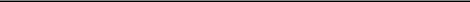 pod materijalnom i kaznenom odgovornošću izjavljujeda nema nepodmirenih obveza temeljem boravišne pristojbe, turističke članarine i ostalih financijskih dugovanja prema sustavu turističkih zajednica, kao i obveza iz poslovanja prema hrvatskim pravnim i fizičkim osobama temeljem izvršnih sudskih presuda.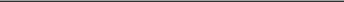 (potpis podnositelja zahtjeva)UU,,UU,,(mjesto)(datum)